Supplementary materialTable e-1Table e-2Table e-3*: statistical significance was calculated using Kruskal-Wallis test with Dunn’s post-test (Kruskal-Wallis statistics are shown; no significant differences were observed between columns with Dunn’s post-test); #: statistical significance calculated using Fisher’s exact test.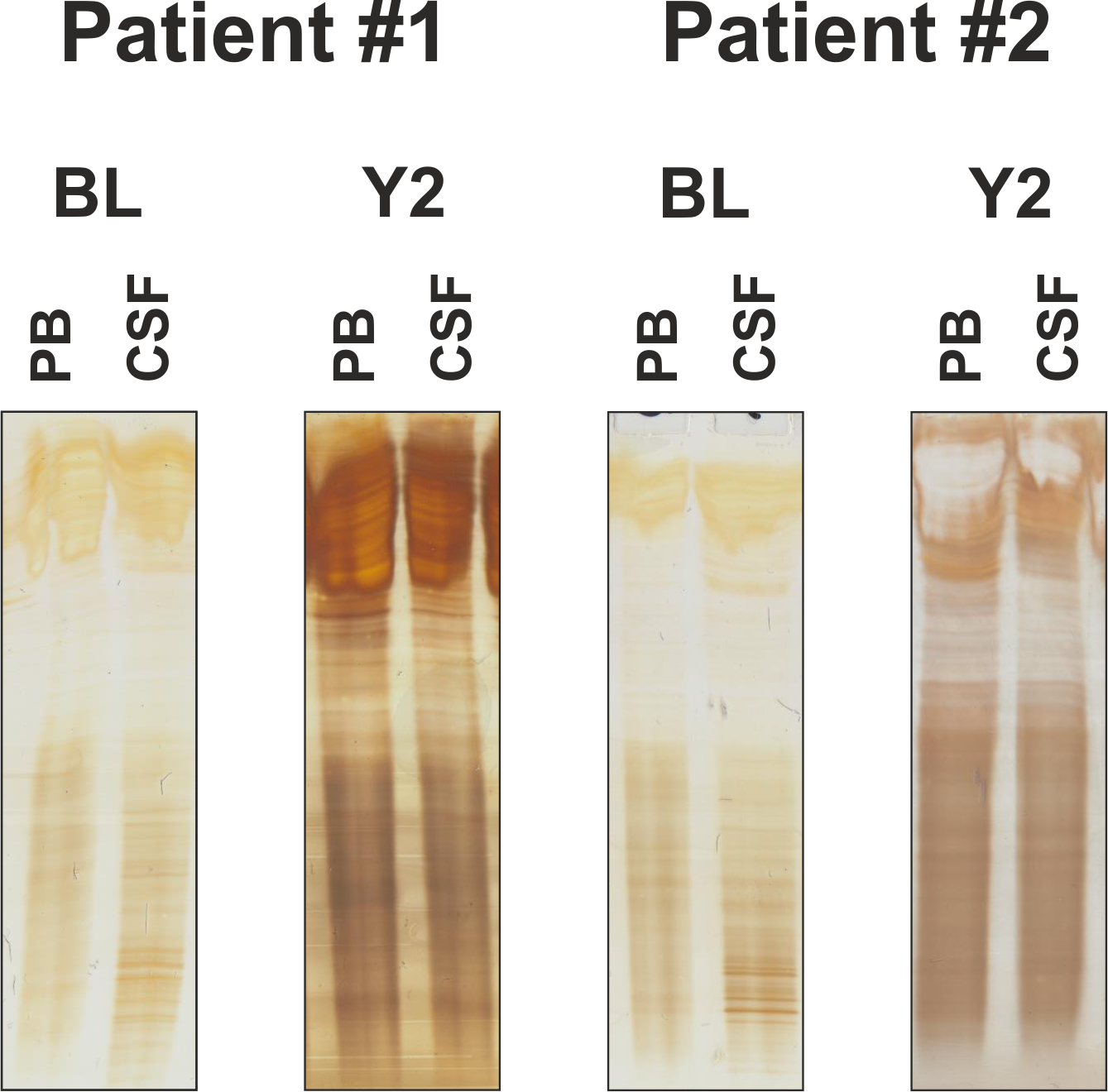 Figure e-1: Alemtuzumab treatment results in disappearance of previously detectable oligoclonal bands in two patients A: Determination of CSF and serum oligoclonal bands by isoelectric focusing in polyacrylamide gels with consecutive silver staining in two exemplary alemtuzumab treated patients. B: CSF cells, CSF protein concentration as well as IgG-, IgA-, IgM-, and albumin-levels in serum and CSF of the two patients mentioned in A. BL: baseline; CSF: cerebrospinal fluid; PB: peripheral blood; Y2: year 2serum-IgGserum-IgGserum-IgGserum-IgGserum-IgMserum-IgMserum-IgMserum-IgMserum-IgAserum-IgAserum-IgAserum-IgAmonths012122401212240121224median (g/l)9.1358.9058.9058.2201.2101.0501.0500.96001.9951.7651.7651.660comparison between0 and 120 and 120 and 240 and 240 and 120 and 120 and 240 and 240 and 120 and 120 and 240 and 24P-value0.00950.00950.00030.0003< 0.0001< 0.00010.00020.0002< 0.0001< 0.0001< 0.0001< 0.0001CSF-IgGCSF-IgGCSF-IgGCSF-IgGCSF-IgMCSF-IgMCSF-IgMCSF-IgMCSF-IgACSF-IgACSF-IgACSF-IgAmonths012122401212240121224median (mg/l)36.7529.5529.5525.750.52000.47050.47050.25703.2153.1253.1252.825comparison between0 and 120 and 120 and 240 and 240 and 120 and 120 and 240 and 240 and 120 and 120 and 240 and 24P-value0.00020.00020.00010.00010.00160.00160.00020.00020.00330.0033<0.0001<0.0001third coursecontrolnaïvepPatients, no.899-Age, yr., median (range)30 (21-44)35 (19-58)33 (20-40)0.7814*Male sex, no. (%)3 (37.5)3 (33.3)3 (33.3)0.6667#MS duration, yr., median (range)- since manifestation- since diagnosis2.5 (0-10)1 (0-9)5 (0-12)2 (0-12)3 (0-8)0 (0-1)0.5484*0.4109*Previous DMTs, no., median (range)1 (0-3)1 (0-6)00.7271*Baseline EDSS, median (range)2.0 (1-4)2.5 (0-4)2 (0-4)0.6110*Relapses within past 2 years, median (range)3 (0-6)3 (1-5)2 (1-2)0.6968*Patient #1Patient #1Patient #2Patient #2BLY2BLY2IgG Serum9,858,818,336,06IgG CSF27,519,220,714IgA Serum2,332,148,334,06IgA CSF3,272,8632,88IgM Serum0,640,491,260,64IgM CSF0,5570,260,3920,254Albumin Serum39,638,348,348Albumin CSF244238193258Protein CSF474508382521CSF cells2011